Because grinders operate at such a high speed, there are many safety hazards that can cause serious injuries likecaught-in hazards that can cause amputations.wheel explosions that can cause blindness.flying particles that can cause impact injuries.all of the above.On most grinding machines, work rests are used to support the work and should be kept adjusted to within 	 of the wheel.1/8-inch1/4-inch3/4-inch1-inchThe upper tongue guard on grinding machines provides protection for the user, if adjusted properly, and should be kept adjusted to within 	 of the wheel.1/8-inch1/4-inch3/4-inch1-inchAs a precaution, in case of accidental wheel breakage, stand 			, as the grinder starts up and begins to reach maximum speed.behind the grinderin another roomdirectly in front of the wheelto one sideIt is safe to stick an object into the wheel to attempt to stop the grinder quickly, if needed.TrueFalseBecause grinders operate at such a high speed, there are many safety hazards that can cause serious injuries likecaught-in hazards that can cause amputations.wheel explosions that can cause blindness.flying particles that can cause impact injuries.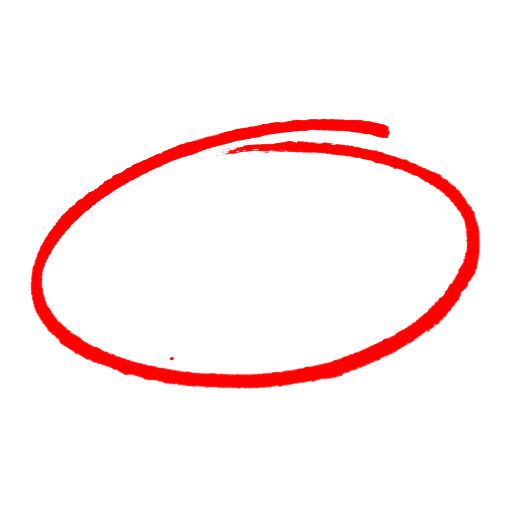 all of the above.On most grinding machines, work rests are used to support the work and should be kept adjusted to within 	 of the wheel.1/8-inch1/4-inch3/4-inch1-inchThe upper tongue guard on grinding machines provides protection for the user, if adjusted properly, and should be kept adjusted to within 	 of the wheel.1/8-inch1/4-inch3/4-inch1-inchAs a precaution, in case of accidental wheel breakage, stand 			, as the grinder starts up and begins to reach maximum speed.behind the grinderin another roomdirectly in front of the wheelto one sideIt is safe to stick an object into the wheel to attempt to stop the grinder quickly, if needed.TrueFalseSAFETY MEETING QUIZSAFETY MEETING QUIZ